EDITAL PARA PREENCHIMENTO DE UMA VAGA DE PROFESSOR COORDENADOR DOS ENSINOS FUNDAMENTAL E MÉDIO.A Diretora da EE. “Dep. Eduardo Vicente Nasser” – Divinolândia-SP, Diretoria de Ensino Região de São João da Boa Vista, no uso de suas atribuições legais e de acordo com a Resolução SE 75, de 30/12/2014, alterada pela Resolução SE 3, de 12/01/2015, torna público o presente edital de abertura do processo para seleção de docente para o posto de trabalho na função de Professor Coordenador do Ensino Fundamental e Médio, nesta Unidade Escolar.I - DOS REQUISITOS DE HABILITAÇÃO PARA PREENCHIMENTO DA FUNÇÃO:a) Ser titular de cargo ou ser docente com vínculo garantido em lei (estável ou categoria “F”), nos termos do art.7º da Res. SE nº 75/2014;b) Contar com, no mínimo, 03 anos de experiência docente na Rede Estadual de Ensino;c) Ser portador de Diploma de Licenciatura Plena;II – PARA O DESEMPENHO DA FUNÇÃO, O PROFESSOR COORDENADOR DEVERÁ APRESENTAR PERFIL PROFISSIONAL QUE ATENDA ÀS SEGUINTES EXIGÊNCIAS:a) Conhecer as Diretrizes da Política Educacional desta Secretaria, bem como os Programas e Projetos que vêm sendo propostos pela SEE;b) Conhecer os índices alcançados pela escola no IDESP nos últimos 03 anos e as metas a serem atingidas no próximo ano;c) Possuir liderança, habilidade nas relações interpessoais e capacidade para o trabalho coletivo;d) Mostrar-se flexível às mudanças e inovações pedagógicas;e) Ter domínio dos conhecimentos básicos de informática;f) Ter disponibilidade para desenvolver ações em diferentes horários e dias da semana, de acordo com as especificidades do posto de trabalho, bem como para ações que exijam deslocamentos e viagens. g) Cumprir carga horária de 40 horas semanais;III – PERÍODO DE INSCRIÇÃO:Entrega da Proposta de Trabalho: de 01 a 03 de agosto de 2018, das 7h às 12h, na secretaria da escola, situada à Rua Leonor Mendes de Barros 309, Centro – Divinolândia/SP contendo:a) Plano de Ação para o desenvolvimento, aperfeiçoamento e acompanhamento do trabalho pedagógico, fundamentado nos princípios que norteiam a Proposta Curricular do Estado de São Paulo e para o desenvolvimento dos Programas, Projetos e das Plataformas oferecidas pela SEE;b) Currículo atualizado contendo a participação em cursos de atualização profissional oferecidos pela SEE e/ou Diretoria de Ensino;                                                                                                                 c) Experiência profissional na área de Educação.IV – ENTREVISTA E AVALIAÇÃO DA PROPOSTA DE TRABALHO:b) Realização de entrevistas: 03/08/2018, a partir das 13h, na unidade escolar.V – DAS VAGAS OFERECIDAS:01 vaga para Professor Coordenador do Ensino Fundamental e do Ensino Médio na EE “Dep. Eduardo Vicente Nasser” – Divinolândia – Diretoria de Ensino Região São João da Boa Vista.                                                                   Divinolândia - SP, 31 de julho de 2018.JULIANA FRAZÃORG MG10462479                   Diretor de Escola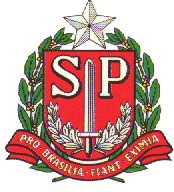 SECRETARIA DA EDUCAÇÃODIRETORIA DE ENSINO DA REGIÃO DE SÃO JOÃO DA BOA VISTAEE “Dep. Eduardo Vicente Nasser”- Ensino Fundamental e MédioRua Leonor Mendes de Barros, 309, Centro, Divinolândia - SPTel: (19) 36631221   e019239a@educacao.sp.gov.br